LIETUVOS RESPUBLIKOS SVEIKATOS APSAUGOS MINISTRASĮSAKYMASDĖL LIETUVOS RESPUBLIKOS SVEIKATOS APSAUGOS MINISTRO 2014 M. SPALIO 13 D. ĮSAKYMO NR. V-1064 „DĖL KASOS IR INKSTO KOMPLEKSO TRANSPLANTACIJOS PASLAUGŲ TEIKIMO IR APMOKĖJIMO TVARKOS APRAŠO PATVIRTINIMO“ PAKEITIMO2014 m. gruodžio 23 d. Nr. V-1412VilniusAtsižvelgdama į Lietuvos Respublikos valstybės kontrolės 2014 m. liepos 24 d. rašte Nr. S-(10-3336)-2051 „Dėl audito metu nustatytų dalykų“ pateiktą rekomendaciją dėl mokėjimo už žmogaus organų ir audinių transplantacijos paslaugas,p a k e i č i u Kasos ir inksto komplekso transplantacijos paslaugų teikimo bei apmokėjimo tvarkos aprašą, patvirtintą Lietuvos Respublikos sveikatos apsaugos ministro 2014 m. spalio 13 d. įsakymu Nr. V-1064 „Dėl Kasos ir inksto komplekso transplantacijos paslaugų teikimo ir apmokėjimo tvarkos aprašo patvirtinimo“:1. Pakeičiu 81 punktą ir jį išdėstau taip:„81. ASPĮ, gavusi licenciją teikti kasos ir inksto komplekso transplantacijos paslaugas, teisės aktų nustatyta tvarka sudaro sutartį su TLK dėl šių paslaugų teikimo ir jų išlaidų apmokėjimo.“2. Pakeičiu 82 punktą ir jį išdėstau taip:„82. Pasibaigus ataskaitiniam mėnesiui, ASPĮ, teikianti transplantacijos paslaugas, pateikia TLK sąskaitas ir statistinę ekonominę šių paslaugų teikimo ataskaitą VLK direktoriaus įsakymo nustatyta tvarka. TLK apmoka sąskaitas TLK ir ASPĮ sutartyje numatyta tvarka, neviršydama PSDF biudžeto lėšų sumos, skirtos Žmogaus organų ir audinių transplantacijos paprastųjų išlaidų finansavimo programai vykdyti.“Sveikatos apsaugos ministrė	Rimantė Šalaševičiūtė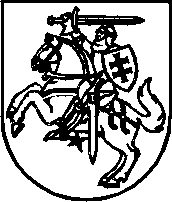 